بسمه تعالی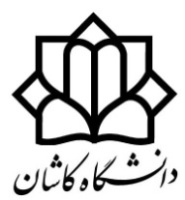 گروه دانشجویان شاهد و ایثارگر دانشگاه کاشان با سلام سلام  علیکماینجانب       ............................    دانشجوی رشته  ..........................       با شماره دانشجویی ..................... دارای سابقه ایثارگری ................................... فرزند شهید همسر شهید فرزند جانباز   همسر جانباز   جانباز  درصد جانبازی: ............... به استناد تبصره 2 الحاقی به ماده10 تسهیلات آموزشی دانشجویان  شاهد و ایثارگر  -که  نمرات كمتر از 14ويا مردودي حداكثر دودرس دانشجويان شاغل به تحصيل شاهد وايثارگراز كا رنامه تحصيلي حذف ودر ميانگين نمرات آنان محسوب نمي شود، منوط بر اينكه نمرات هريك از دروس مذكور پس از اخذ مجدد كمتر از 14 نباشد.جايگزيني نمره درس اختياري مردودي با درس ديگراختياري بلا مانع است.  تقاضای حذف دروس مذکور به شرح زیر از کارنامه تحصیلی خود را دارم.ضمنا اینجانب تا کنون ............ درس با استفاده از این تبصره حذف نموده ام.درس ............................با کد .................... نمره مردودی در نیمسال ........... با نمره ........ و نمره قبولی در نیمسال ........... با نمره ......... درس ............................با کد ..................  نمره مردودی در نیمسال ........... با نمره ........ و نمره قبولی در نیمسال ........... با نمره ......... تقاضا دارم که برابر ضوابط، مساعدت مقتضی با اینجانب صورت پذیرد.توضیحات ضروری:                                                                                               تاریخ:                                                                                                امضا: